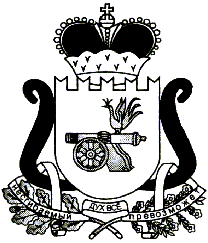 АДМИНИСТРАЦИЯ МУНИЦИПАЛЬНОГО ОБРАЗОВАНИЯ«ЕЛЬНИНСКИЙ РАЙОН» СМОЛЕНСКОЙ ОБЛАСТИП О С Т А Н О В Л Е Н И Еот 28.05.2018 № 373г. ЕльняО комиссии по делам несовершеннолетних и защите 
их прав в муниципальном образовании «Ельнинский район» Смоленской областиВ соответствии со ст. 8 областного закона от 04.09.2007 № 90-з 
«О комиссиях по делам несовершеннолетних и защите их прав», областным законом от 31.03.2008 № 24-з «О наделении органов местного самоуправления муниципальных районов и городских округов Смоленской области государственными полномочиями по созданию и организации деятельности комиссий по делам несовершеннолетних и защите их прав», Администрация муниципального образования «Ельнинский район» Смоленской областип о с т а н о в ля е т :Утвердить комиссию по делам несовершеннолетних и защите их прав в муниципальном образовании «Ельнинский район» Смоленской области в составе согласно приложению.	2. Признать утратившими силу:-  пункт 2 постановления Главы муниципального образования «Ельнинский район» Смоленской области от 29.04.2008 № 118 «О комиссии по делам несовершеннолетних и защите их прав в муниципальном образовании «Ельнинский район» Смоленской области»;- постановления Администрации муниципального образования «Ельнинский район» Смоленской области: а) от 25.06.2010 № 224 «О внесении изменений в состав комиссии по делам несовершеннолетних и защите их прав в муниципальном образовании «Ельнинский район» Смоленской области»; б) от 04.02.2011 № 37 «О внесении изменений в состав комиссии по делам несовершеннолетних и защите их прав в муниципальном образовании «Ельнинский район» Смоленской области»; в) от 08.09.2011 № 453 «О внесении изменений в состав комиссии по делам несовершеннолетних и защите их прав в муниципальном образовании «Ельнинский район» Смоленской области»; г) от 08.06.2012 № 448 «О внесении изменений в состав комиссии по делам несовершеннолетних и защите их прав в муниципальном образовании «Ельнинский район» Смоленской области»; д) от 26.12.2012 № 845 «О внесении изменений в состав комиссии по делам несовершеннолетних и защите их прав в муниципальном образовании «Ельнинский район» Смоленской области»; е) от 04.04.2013 № 172 «О внесении изменений в состав комиссии по делам несовершеннолетних и защите их прав в муниципальном образовании «Ельнинский район» Смоленской области»; ж) от 26.12.2014 № 856 «О внесении изменений в состав комиссии по делам несовершеннолетних и защите их прав в муниципальном образовании «Ельнинский район» Смоленской области»; з) от 29.12.2015 № 636 «О внесении изменений в состав комиссии по делам несовершеннолетних и защите их прав в муниципальном образовании «Ельнинский район» Смоленской области»; и) от 31.10.2016 № 1077 «О внесении изменений в состав комиссии по делам несовершеннолетних и защите их прав в муниципальном образовании «Ельнинский район» Смоленской области».2. Контроль за исполнением настоящего постановления возложить на заместителя Главы муниципального образования «Ельнинский район» Смоленской области М.А. Пысина.Глава муниципального образования«Ельнинский район» Смоленской области				    Н.Д. МищенковПриложение к постановлению Администрации муниципального образования«Ельнинский район»Смоленской области от 28.05.2018 № 373СОСТАВкомиссии по делам несовершеннолетних и защите их прав в муниципальном образовании «Ельнинский район» Смоленской областиЧлены комиссии:Отп.1 экз. – в делоРазослать: членам комиссии, пр., Исп. В.В. Веташковаупр.делами, М.А. Пысину, тел. 4-20-65В.В. Веташковой, Е.П. Николаенковой.28.05.2018 г.Разработчик:В.В. Веташковател. 4-20-6528.05.2018 г.Визы:Е.А. Жукова               ______________«___»______ 2018 г.М.А. Пысин           ______________«___»______ 2018 г.Т.В. Гаврютина           ______________«___»______ 2018 г.М.А. Пысин- заместитель Главы муниципального образования «Ельнинский район» Смоленской области, председатель комиссии;Е.П. Николаенкова- начальник отдела образования Администрации муниципального образования «Ельнинский район» Смоленской области, заместитель председателя комиссии;В.В. Веташкова- ответственный секретарь комиссии по делам несовершеннолетних и защите их прав в муниципальном образовании «Ельнинский район» Смоленской области, секретарь комиссии.О.А. Иващенков- заместитель начальника ОП по Ельнинскому району МО МВД России «Дорогобужский» (по согласованию);И.Н. Тарасова- корреспондент районной газеты «Знамя» (по согласованию);Е.В. Давыдова- главный специалист отдела социальной защиты населения в Починковском районе в Ельнинском районе Департамента Смоленской области по социальному развитию (по согласованию);Е.А. Иванова - врач – педиатр ОГБУЗ «Ельнинская ЦРБ»  (по согласованию);О.В. Михненкова - ведущий инспектор «Центра занятости населения Починковского района» в Ельнинском районе (по согласованию);Н.В. Хохлова - ведущий специалист сектора молодёжной политики и спорта Администрации муниципального образования «Ельнинский район» Смоленской области;Е.В. Добратулина- специалист отдела образования Администрации муниципального образования «Ельнинский район» Смоленской области;М.А. Сополнова- ст. инспектор филиала по Ельнинскому району ФКУ УИИ УФСИН России по Смоленской области (по согласованию).